………………………………………………..LİSESİ 20…/20… EĞİTİM-ÖĞRETİM YILI 10. SINIFLAR TARİH DERSİ II. DÖNEM II. YAZILI YOKLAMAAD / SOYAD:SINIF / NO:1.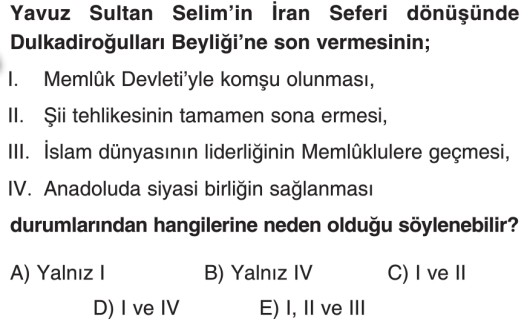 2.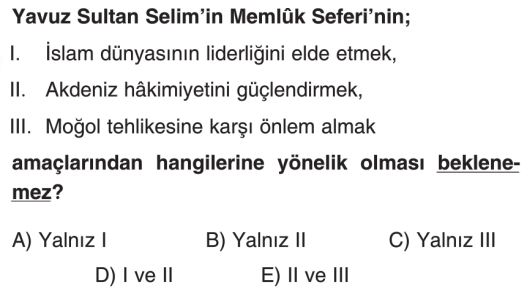 3.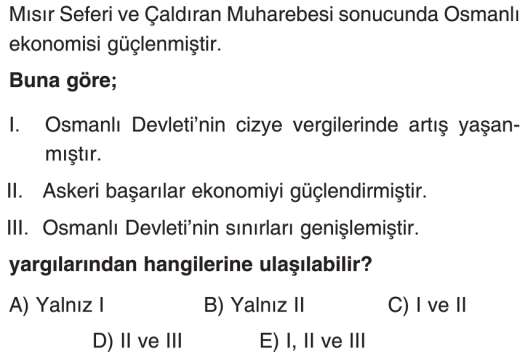 4.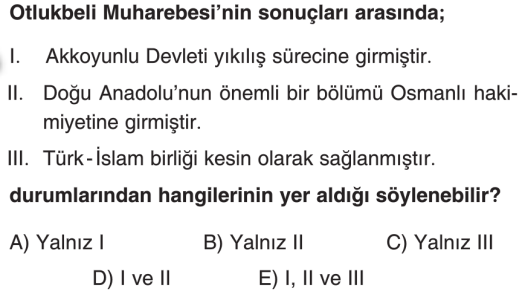 5.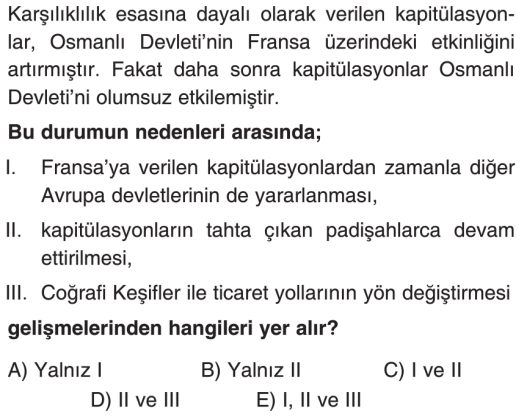 6.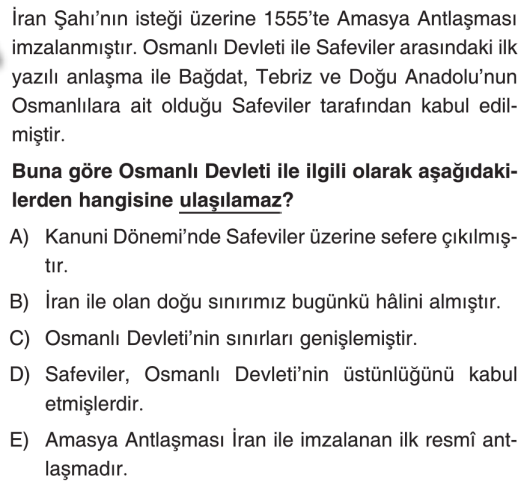 7.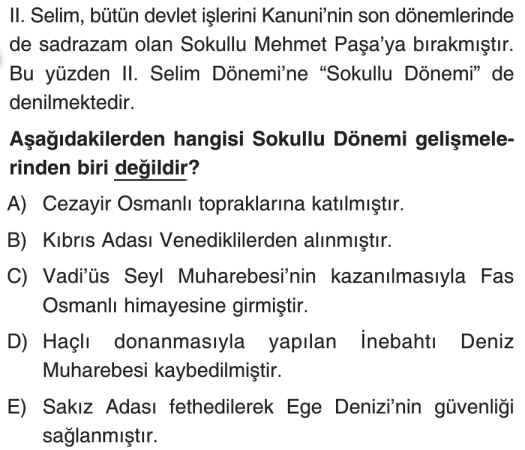 8.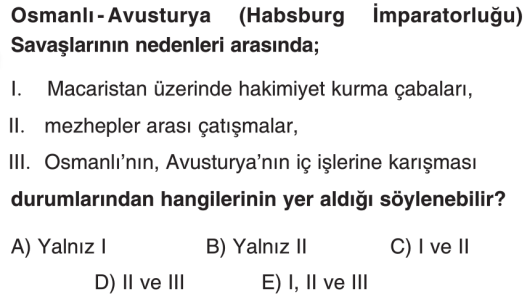 9.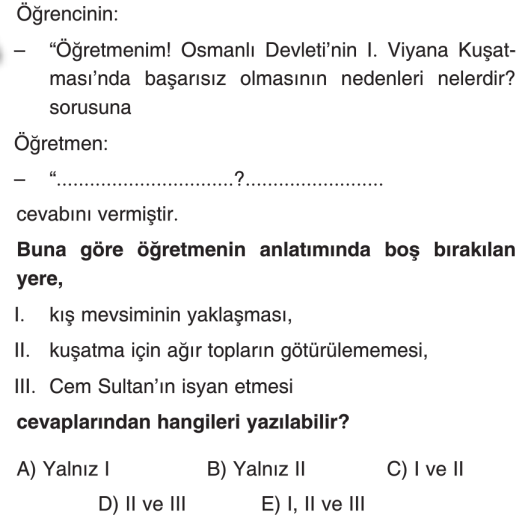 10.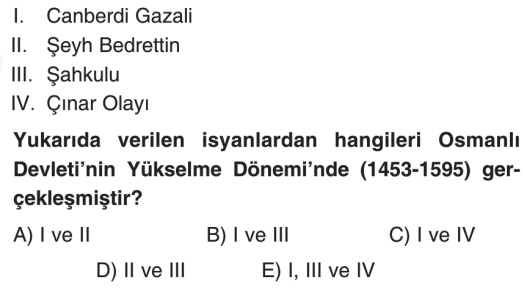 11. 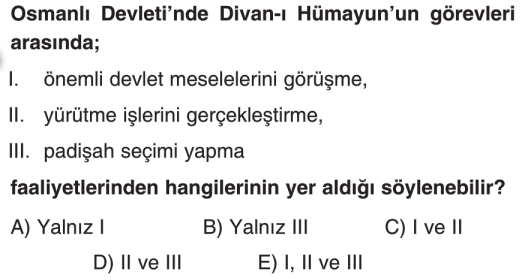 12.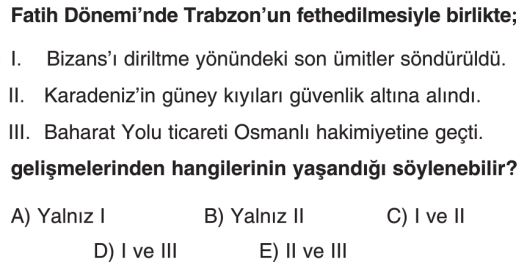 13. 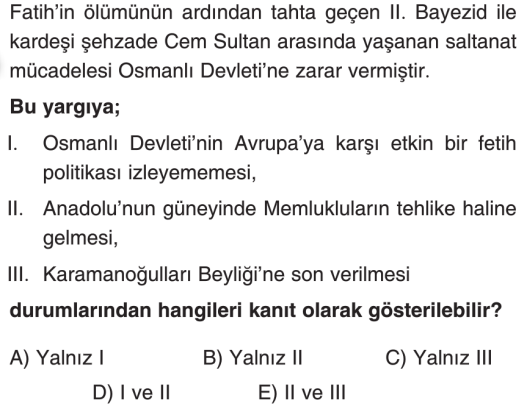 14. 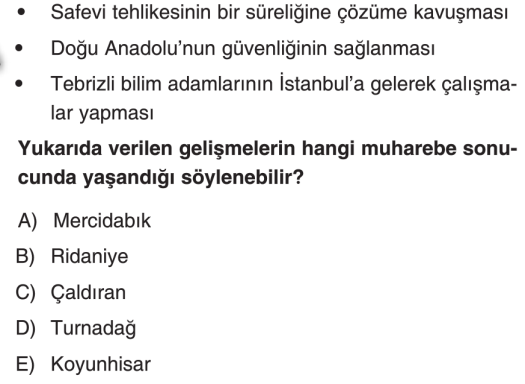 15. 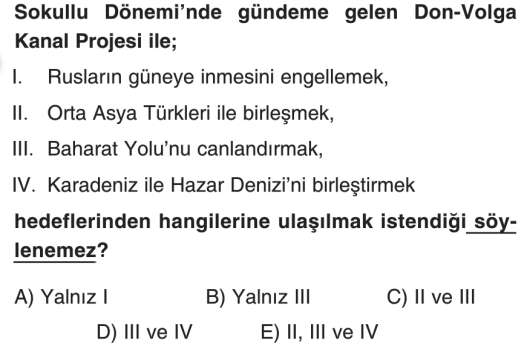 16. Fatih Sultan Mehmet’in Osmanlı Devleti’ni daha merkeziyetçi bir devlet haline getirmek için attığı adımlardan 5 tanesini yazınız. Ayrıca bu adımlardan biri olan devlet yönetiminde Devşirme kökenli devlet adamlarına öncelik verilmesini açıklayınız (15 puan )17. Aşağıda verilen divan üyelerinin karşısına hangi yönetici sınıftan olduklarını ve kısaca görevlerini ( yada bugün hangi görevliye benzediğini ) yazınız (15 puan)Defterdar: Vezirler:Şeyhülislam:Kazasker:Yeniçeri Ağası:18. Osmanlı Devleti’nde Nişancının yerine getirdiği görevleri yazınız (5 madde 10 puan )19. Aşağıdaki kavramları açıklayınız ( Her şık 3 puan )A ) Enderun:B ) Seyfiye :C) Süveyş Kanalı projesi:D) Kanunname-i Ali Osman:E)Humbara:NOT: Test soruları 3’er puandır. Diğer soruların puan değerleri karşılarında yazmaktadır. Sınav süresi 40 dakikadır.			BAŞARILAR DİLERİM.				 ……………………………..				     Tarih Öğretmeni